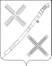 СОВЕТКРАСНОГВАРДЕЙСКОГО СЕЛЬСКОГО ПОСЕЛЕНИЯ КАНЕВСКОГО РАЙОНАРЕШЕНИЕ __________________                                                                                        № _____поселок КрасногвардеецО внесении изменений в решение Совета Красногвардейского сельского поселения Каневского района от 26 декабря 2019г. № 18 «О бюджете Красногвардейского сельского поселения Каневского района на 2020 год»В соответствии со статьями 184.1, 185 Бюджетного Кодекса Российской Федерации, статьей 72 Устава Красногвардейского сельского поселения Каневского района, Положением «О бюджетном процессе Красногвардейского сельского поселения Каневского района» Совет Красногвардейского сельского поселения Каневского района р е ш и л:1. Внести в решение Совета Красногвардейского сельского поселения Каневского района от 26 декабря 2019 года № 18 «О бюджете Красногвардейского сельского поселения Каневского района на 2020 год» следующие изменения:1) общий объем доходов в сумме 18980,6 тыс. рублей;2) общий объем расходов в сумме 19693,8 тыс. рублей;2. Изложить приложения  № 2, № 5, № 6, № 7, № 8, в следующей редакции.3. Настоящее решение вступает в силу со дня его официального обнародования.Глава  Красногвардейского сельскогопоселения Каневского района 		                                          Ю.В. ГриньПРИЛОЖЕНИЕ № 2к решению Совета Красногвардейскогосельского поселения Каневского районаот _________________ года №_______Объем поступлений доходов в бюджет Красногвардейского сельского поселения Каневского района в 2020 году 		 тыс. руб.ПРИЛОЖЕНИЕ № 5к решению Совета Красногвардейскогосельского поселения Каневского районаот _________________ года №_______Распределение бюджетных ассигнований по разделам и подразделам классификации расходов бюджета Красногвардейского сельского поселения Каневского района на 2020 год тыс. руб.ПРИЛОЖЕНИЕ № 6к решению Совета Красногвардейскогосельского поселения Каневского районаот _________________ года №_______ Распределение бюджетных ассигнований по целевым статьям (муниципальным программам Красногвардейского сельского поселения Каневского района и непрограммным направлениям деятельности) и группам видов расходов классификации расходов бюджета на 2020 год										тыс. руб.ПРИЛОЖЕНИЕ № 7к решению Совета Красногвардейскогосельского поселения Каневского районаот _________________ года №_______Ведомственная структура расходов бюджетаКрасногвардейского сельского поселения Каневского района на 2020 годтыс.руб.ПРИЛОЖЕНИЕ № 8к решению Совета Красногвардейскогосельского поселения Каневского районаот _________________ года №_______Источники внутреннего финансирования дефицита бюджета поселения, перечень статей и видов источников финансирования дефицитов бюджетов на 2020 год тыс. рублейИсполняющий обязанности начальникаотдела учета и отчетности администрации Красногвардейского сельского поселения Каневского района                                                                            Л.В. ГрибенюкКодНаименование доходаСумма1231 00 00000 00 0000 000Налоговые и неналоговые доходы6667,11 01 02000 01 0000 110Налог на доходы физических лиц1408,01 03 02000 01 0000 110Акцизы по подакцизным товарам (продукции), производимым на территории Российской Федерации1836,11 05 03010 01 0000 110Единый сельскохозяйственный налог370,0106 01030 10 0000 110Налог на имущество физических лиц, взимаемый по ставкам, применяемым к объектам налогообложения, располо-женным в границах сельских поселений 370,0106 06000 10 0000 110 Земельный налог 2673,01160 11540 10000 140Административные штрафы, установленные Главой 5 Кодекса Российской Федерации об административных правонарушениях, за административные правонарушения, посягающие на  права граждан, выявленные должностными лицами органов муниципального контроля10,02 00 00000 00 0000 000Безвозмездные поступления12313,52 02 00000 00 0000 000Безвозмездные поступления от других бюджетов бюджетной системы Российс-кой Федерации12283,52 02 15001 10 0000 150 дотации бюджетам сельских поселений на выравнивание бюджетной обеспечен-ности 5071,02 02 16001 10 0000 150Дотации бюджетам сельских поселений на выравнивание бюджетной обеспе-ченности из бюджетов муниципальных районов2508,12 02 30000 00 0000 150Субвенции бюджетам бюджетной системы Российской Федерации246,8202 40000 00 0000150Иные межбюджетные трансферты13,2202 29999 10 0000 150Прочие субсидии бюджетам сельских поселений3325,7202 49999 10 0000 150Прочие межбюджетные трансферты, передаваемые бюджетам сельских поселений    800,0202 19999 10 0000 150Прочие дотации бюджетам сельских поселений   318,72 07 00000 00 0000 000Прочие безвозмездные поступления30,0207 05 03010 0000150Прочие безвозмездные поступления в бюджеты сельских поселений30,0Всего доходов18980,6№ п/пРзПрНаименованиеСумма123410100Общегосударственные вопросы5977,80102Функционирование высшего должностного лица субъекта Российской Федерации и муниципального образования752,00104Функционирование Правительства Российской Федерации, высших исполнительных органов государственной власти субъектов Российской Федерации, местных администраций3428,00106Обеспечение деятельности финансовых, налоговых и таможенных органов и органов финансового (финансово-бюджетного) надзора33,80111Резервные фонды5,00113Другие общегосударственные вопросы 1759,020200Национальная оборона 243,00203Мобилизационная и вневойсковая подготовка243,030300Национальная безопасность и правоохранительная деятельность15,00310Обеспечение пожарной безопасности15,040400Национальная экономика5558,70405Сельское хозяйство и рыболовство15,00409Дорожное хозяйство (дорожные фонды)5480,50412Другие вопросы в области национальной экономики63,250500Жилищно-коммунальное хозяйство620,00502Коммунальное хозяйство151,00503Благоустройство469,060700Образование10,00707Молодежная политика10,070800Культура, кинематография 7001,80801Культура7001,881000Социальная политика252,51001Пенсионное обеспечение247,51003Социальное обеспечение населения5,091100Физическая культура и спорт10,01102Массовый спорт10,0101300Обслуживание государственного и муниципального долга5,01301Обслуживание государственного внутреннего и муниципального долга5,0Всего расходовВсего расходовВсего расходов19693,8НаименованиеЦСРВРСумма123          4Муниципальная программа Красногвар-дейского сельского поселения Каневского района «Обеспечение реализации функций муниципального образования, связанных с муниципальным управлением» на 2018-2020 годы01 0 00 000001346,2Обеспечение реализации функций муниципального образования в сфере территориальных органов общественного самоуправления01 0 01 00000100,0Мероприятие по осуществлению функций территориальных органов общественного самоуправления01 0 01 10020100,0Социальное обеспечение и иные выплаты населению01 0 01 10020300100,0Перепись населения01 0 02 0000041,0Мероприятия по уточнению книг похозяйственного учета на 2020 год01 0 02 1003041,0Закупка товаров, работ и услуг для обеспечения государственных (муниципальных) нужд01 0 02 1003020041,0Управление имуществом поселения01 0 03 0000050,0Мероприятия по оценке имущества, по обеспечению государственной регистрации прав на муниципальное имущество и имущество, приобретаемое в муниципальную собственность Красногвардейского сельского поселения Каневского района01 0 03 1004050,0Закупка товаров, работ и услуг для обеспечения государственных (муници-пальных) нужд01 0 03 1004020050,0Прочие обязательства муниципального образования01 0 04 000001155,2Прочие расходы01 0 04 100501155,2Иные бюджетные ассигнования01 0 04 10050800760,2Закупка товаров, работ и услуг для обеспечения государственных (муници-пальных) нужд 01 0 04 10050200395,0Муниципальная программа Красногвар-дейского сельского поселения Каневского района «Информационное общество Красногвардейского сельского поселения Каневского района» на 2018-2020 годы02 0 00 00000370,0Информационное обеспечение и сопровож-дение деятельности органов местного самоуправления02 0 01 0000050,0Мероприятия по информационному обеспечению и сопровождению деятельности органа местного самоуправления02 0 01 1006050,0Закупка товаров, работ и услуг для обеспечения государственных (муници-пальных) нужд02 0 01 1006020050,0Развитие отрасли информационных технологий и телекоммуникаций02 0 02 00000320,0Мероприятия по обеспечению развития отрасли информационных технологий и телекоммуникаций02 0 02 10070320,0Закупка товаров, работ и услуг для обеспечения государственных (муниципальных) нужд02 0 02 10070200320,0Муниципальная программа Красногвар-дейского сельского поселения Каневского района «Укрепление правопорядка и профилактика правонарушений на территории поселения» на 2018-2020 годы03 0 00 000009,0Поддержка народных дружин и общественных объединений правоох-ранительной направленности03 0 01 000003,0Обеспечение материальной технической базы народных дружин Красногвардейского сельского поселения03 0 01 100801,0Закупка товаров, работ и услуг для обеспечения государственных (муници-пальных) нужд03 0 01 100802001,0Поощрение членов народной дружины Красногвардейского сельского поселения03 0 01 100902,0Социальное обеспечение и иные выплаты населению03 0 01 100903002,0Противодействие незаконному обороту наркотиков03 0 02 000003,0Мероприятия по профилактике распростра-нения наркомании и связанных с ней правонарушений03 0 02 101003,0Закупка товаров, работ и услуг для обеспечения государственных (муници-пальных) нужд03 0 02 101002003,0Поддержка казачества03 0 03 000003,0Развитие кубанского казачества03 0 03 101103,0Закупка товаров, работ и услуг для обеспечения государственных (муници-пальных) нужд03 0 03 101102003,0Муниципальная программа Красногвар-дейского сельского поселения Каневского района «Пожарная безопасность в Красногвардейском сельском поселении Каневского района» на 2018-2020 годы04 0 00 0000015,0Обеспечение пожарной безопасности на территории поселения04 0 01 0000015,0Мероприятия по пожарной безопасности04 0 01 1012015,0Закупка товаров, работ и услуг для обеспечения государственных (муниципаль-ных) нужд04 0 01 1012020015,0Муниципальная программа Красногвар-дейского сельского поселения Каневского района «Комплексное и устойчивое развитие Красногвардейского сельского поселения Каневского района в сфере дорожного хозяйства» на 2018-2020 годы05 0 00 000005480,5Капитальный ремонт и ремонт автомо-бильных дорог местного значения Красногвардейского сельского поселения Каневского района05 0 01 00000726,1Мероприятия по капитальному ремонту и ремонту автомобильных дорог местного значения05 0 01 10140726,1Закупка товаров, работ и услуг для обеспечения государственных (муници-пальных) нужд05 0 01 10140200726,1Мероприятия по капитальному ремонту и ремонту автомобильных дорог общего пользования местного значения05 0 01 S24403325,7Закупка товаров, работ и услуг для обеспечения государственных (муници-пальных) нужд05 0 01 S24402003325,7Мероприятия по капитальному ремонту и ремонту автомобильных дорог местного значения Красногвардейского сельского поселения Каневского района на условиях софинансирования в 2020 году05 0 01 S2440350,0Закупка товаров, работ и услуг для обеспечения государственных (муници-пальных) нужд05 0 01 S2440200350,0Повышение безопасности дорожного движения в Красногвардейском сельском поселении Каневского района05 0 02 00000760,0Мероприятия по содержанию автомобильных дорог05 0 02 10150410,0Закупка товаров, работ и услуг для обеспечения государственных (муници-пальных) нужд05 0 02 10150200410,0Содержание и обслуживание линий электроосвещения дорог, включая плату за расход энергии на освещение05 0 02 10160668,7Закупка товаров, работ и услуг для обеспечения государственных (муници-пальных) нужд05 0 02 10160200350,0Победителей краевого конкурса на звание "Лучший орган территориального общественного самоуправления05 0 02 60390318,7Закупка товаров, работ и услуг для обеспечения государственных (муници-пальных) нужд05 0 02 60390200318,7Муниципальная программа Красногвар-дейского сельского поселения Каневского района «Развитие Красногвардейского сельского поселения Каневского района в сфере землепользования» на 2018-2020 годы06 0 00 0000050,0Землеустройство и землепользование06 0 01 0000050,0Мероприятия по землеустройству и землепользованию06 0 01 1017050,0Закупка товаров, работ и услуг для обеспечения государственных (муници-пальных) нужд06 0 01 1017020050,0Муниципальная программа Красногвар-дейского сельского поселения Каневского района «Развитие благоустройства на территории Красногвардейского сельского поселения Каневского района» на 2018-2020 годы07 0 00 00000439,0Благоустройство территории парковых зон Красногвардейского сельского поселения07 0 01 00000433,0Осуществление мероприятий в области благоустройства территории парковых зон07 0 01 10180433,0Закупка товаров, работ и услуг для обеспечения государственных (муници-пальных) нужд07 0 01 10180200433,0Мероприятия по благоустройству территории Красногвардейского сельского поселения Благоустройство территории Красногвардейского сельского поселения07 0 02 000006,0Другие мероприятия в области благоустройства07 0 02 103506,0Закупка товаров, работ и услуг для обеспечения государственных (муници-пальных) нужд07 0 02 103502006,0Муниципальная программа Красногвар-дейского сельского поселения Каневского района «Развитие культуры в Красногвардейском сельском поселении Каневского района» на 2018-2020 годы08 0 00 000007001,8Поддержка муниципального бюджетного учреждения культуры «Сельский Дом культуры поселка Красногвардеец» и муниципального бюджетного учреждения культуры «Сельский Клуб станицы Александровской»08 0 01 000006176,8Расходы на обеспечение деятельности (оказание услуг) муниципальных учреждений 08 0 01 005905326,8Предоставление субсидий бюджетным, автономным учреждениям и иным некоммерческим организациям 08 0 01 005906005326,8Укрепление материально-технической базы муниципального бюджетного учреждения культуры «Сельский Дом культуры поселка Красногвардеец» и муниципального бюджетного учреждения культуры «Сельский Клуб станицы Александровской»08 0 01 1019050,0Предоставление субсидий бюджетным, автономным учреждениям и иным некоммерческим организациям08 0 01 1019060050,0Дополнительная помощь местным бюджетам для решения социально-значимых вопросов местного значения08 0 01 62980800,0800,0Предоставление субсидий бюджетным, автономным учреждениям и иным некоммерческим организациям  на иные цели08 0 01 62980600800,0600800,0Поддержка муниципального бюджетного учреждения культуры «Библиотечная система муниципального образования Красногвар-дейское сельское поселение»08 0 02 00000825,0Расходы на обеспечение деятельности (оказание услуг) муниципальных учреждений08 0 02 00590810,0Предоставление субсидий бюджетным, автономным учреждениям и иным некоммерческим организациям 08 0 02 00590600810,0Укрепление материально-технической базы муниципального бюджетного учреждения культуры «Библиотечная система муниципального образования Красногвар-дейское сельское поселение»08 0 02 1020015,0Предоставление субсидий бюджетным, автономным учреждениям и иным некоммерческим организациям08 0 02 1020060015,0Муниципальная программа Красногвар-дейского сельского поселения Каневского района «Развитие физической культуры и спорта в Красногвардейском сельском поселении Каневского района» на 2018-2020 годы09 0 00 0000010,0Проведение мероприятий в области физической культуры и спорта в Красногвардейском сельском поселении Каневского района09 0 01 0000010,0Приобретение спортивного инвентаря и грамот09 0 01 1022010,0Закупка товаров, работ и услуг для обеспечения государственных (муници-пальных) нужд09 0 01 1022020010,0Муниципальная программа Красногвар-дейского сельского поселения Каневского района «Молодежь Красногвардейского сельского поселения Каневского района» на 2018-2020 годы10 0 00 0000010,0Реализация молодежной политики на территории Красногвардейского сельского поселения Каневского района10 0 01 0000010,0Содержание детских площадок10 0 01 1023010,0Закупка товаров, работ и услуг для обеспечения государственных (муници-пальных) нужд10 0 01 1023020010,0Муниципальная программа Красногвар-дейского сельского поселения Каневс-кого района «Развитие сельского хозяйства» на 2018-2020 годы11 0 00 0000015,0Обеспечение эпизоотического, ветеринарно-санитарного благополучия11 0 01 0000015,0Проведение вакцинации животных и птицы в ЛПХ Красногвардейского сельского поселения Каневского района11 0 01 102505,0Закупка товаров, работ и услуг для обеспечения государственных (муници-пальных) нужд11 0 01 102502005,0Организация и содержание мест сбора биоотходов11 0 01 102603,0Закупка товаров, работ и услуг для обеспечения государственных (муници-пальных) нужд11 0 01 102602003,0Организация вывоза биоотходов11 0 01 102702,0Закупка товаров, работ и услуг для обеспечения государственных (муници-пальных) нужд11 0 01 102702002,0Борьба с опасными карантийными объектами11 0 01 102805,0Закупка товаров, работ и услуг для обеспечения государственных (муници-пальных) нужд11 0 01 102802005,0Муниципальная программа Красногвар-дейского сельского поселения Каневского района «Социальная политика Красногвар-дейского сельского поселения Каневского района» на 2018-2020 годы12 0 00 00000252,5Развитие мер социальной поддержки отдельных категорий граждан12 0 01 00000247,5Дополнительное материальное обеспечение к пенсии12 0 01 10290247,5Социальное обеспечение и иные выплаты населению12 0 01 10290300247,5Доступная среда12 0 03 000005,0Обеспечение беспрепятственного передви-жения и доступа маломобильных граждан к объектам социальной инфраструктуры12 0 03 103105,0Закупка товаров, работ и услуг для обеспечения государственных (муници-пальных) нужд12 0 03 103102005,0Муниципальная программа Красногвар-дейского сельского поселения Каневского района «Развитие жилищно-коммунального хозяйства» на 2018-2020 годы13 0 00 00000151,0Развитие водоснабжения населенных пунктов13 0 01 00000126,0Мероприятия по ремонту водопроводов в населенных пунктах поселения13 0 01 10320126,0Закупка товаров, работ и услуг для обеспечения государственных (муници-пальных) нужд13 0 01 10320200126,0Развитие газоснабжения населенных пунктов13 0 02 0000020,0Мероприятия по проведению ремонта и технического обслуживания газопровода в населенных пунктах13 0 02 1033020,0Закупка товаров, работ и услуг для обеспечения государственных (муници-пальных) нужд13 0 02 1033020020,0Развитие теплоснабжения населенных пунктов13 0 03 000005,0Мероприятия по обслуживанию и содержанию теплотрасс13 0 03 133405,0Закупка товаров, работ и услуг для обеспечения государственных (муници-пальных) нужд13 0 03 133402005,0Муниципальная программа «Формирование комфортной городской среды на 2018-2024 годы на территории Красногвардейского сельского поселения Каневского района»14 0 00 0000030,0Мероприятия по благоустройству парков, скверов, мест общего пользования14 0 01 0000030,0Осуществление мероприятия по благоустройству парков, скверов, мест общего пользования 14 0 01 1019030,0Закупка товаров, работ и услуг для обеспечения государственных (муници-пальных) нужд14 0 01 1019020030,0Муниципальная программа «Поддержка и развитие малого и среднего предпринимательства в Красногвардейском сельском поселении на 2020-2022 годы»15 0 00 000003,0Мероприятие  по информационной поддержке малого и среднего предпринимательства15 0 01 000001,0Осуществление мероприятия  по информационной поддержке малого и среднего предпринимательства15 0 01 103601,0Закупка товаров, работ и услуг для обеспечения государственных (муници-пальных) нужд15 0 01 103602001,0Основное мероприятие на поощрение субъектов малого и среднего предпринимательства, внесших наиболее значимый вклад в развитие Красногвардейского сельского поселения15 0 02 000001,0Осуществление мероприятие на поощрение субъектов малого и среднего предпринимательства, внесших наиболее значимый вклад в развитие Красногвардейского сельского поселения15 0 02 103701,0Закупка товаров, работ и услуг для обеспечения государственных (муници-пальных) нужд15 0 02 103702001,0Основное мероприятие на приобретение методической продукции15 0 03 000001,0Осуществление мероприятие на приобретение методической продукции15 0 03 103801,0Закупка товаров, работ и услуг для обеспечения государственных (муници-пальных) нужд15 0 03 103802001,0Муниципальная  программа                  «Энергосбережение и повышение энергетической эффективности на территории  Красногвардейского сельского поселения Каневского района на 2020-2022 годы»  16 0 00 0000025,0Основное мероприятие на проведение энергетического обследования16 0 01 000005,0Осуществление мероприятие на проведение энергетического обследования16 0 01 103905,0Закупка товаров, работ и услуг для обеспечения государственных (муници-пальных) нужд16 0 01 103902005,0Основное мероприятие на оформление энергетических паспортов16 0 02 0000010,0Осуществление мероприятие на оформление энергетических паспортов16 0 02 1041010,0Закупка товаров, работ и услуг для обеспечения государственных (муници-пальных) нужд16 0 02 1041020010,0Основное мероприятие на организацию пропаганды в сфере энергосбережения16 0 03 000005,0Осуществление мероприятие на организацию пропаганды в сфере энергосбережения16 0 03 104205,0Закупка товаров, работ и услуг для обеспечения государственных (муници-пальных) нужд16 0 03 104202005,0Основное мероприятие по замене устаревшего оборудования на современное16 0 04 000005,0Осуществление мероприятие по замене устаревшего оборудования на современное16 0 04 104305,0Закупка товаров, работ и услуг для обеспечения государственных (муници-пальных) нужд16 0 04 104302005,0Муниципальная программа «Улучшение условий и охраны труда в администрации Красногвардейского сельского поселения на 2020-2022 годы17 0 00 000002,0Мероприятие на обучение руководителей и специалистов, по охране труда и проверка знаний17 0 01 000001,0Основное мероприятие на обучение руководителей и специалистов, по охране труда и проверка знаний17 0 01 104401,0Закупка товаров, работ и услуг для обеспечения государственных (муници-пальных) нужд17 0 01 104402001,0Мероприятие по прохождению периодических медицинских осмотров17 0 02 000001,0Основное мероприятие по прохождению периодических медицинских осмотров17 0 02 104501,0Закупка товаров, работ и услуг для обеспечения государственных (муници-пальных) нужд17 0 02 104502001,0Обеспечение деятельности высшего должностного лица муниципального образования51 0 00 00000752,0Высшее должностное лицо муниципального образования51 1 00 00000752,0Расходы на обеспечение функций органов местного самоуправления51 1 00 00190752,0Расходы на выплаты персоналу в целях обеспечения выполнения функций государственными (муниципальными) органами, казенными учреждениями, органами управления государственными внебюджетными фондами51 1 00 00190100752,0Обеспечение деятельности администрации Красногвардейского сельского поселения Каневского района52 0 00 000003693,0Обеспечение деятельности функцио-нирования администрации Красногвар-дейского сельского поселения Каневского района52 1 00 000003428,0Расходы на обеспечение функций органов местного самоуправления52 1 00 001903428,0Расходы на выплаты персоналу в целях обеспечения выполнения функций государственными (муниципальными) органами, казенными учреждениями, органами управления государственными внебюджетными фондами52 1 00 001901003048,0Закупка товаров, работ и услуг для обеспечения государственных (муници-пальных) нужд52 1 00 00190200350,0Иные бюджетные ассигнования52 1 00 0019080030,0Финансовое обеспечение непредвиденных расходов52 3 00 000005,0Резервный фонд Красногвардейского сельского поселения52 3 00 100105,0Иные бюджетные ассигнования52 3 00 100108005,0Образование и организация деятельности административных комиссий52 4 00 000003,8Осуществление отдельных полномочий Краснодарского края по образованию и организации деятельности административных комиссий52 4 00 601903,8Закупка товаров, работ и услуг для обеспечения государственных (муници-пальных) нужд52 4 00 601902003,8Обеспечение деятельности администрации Красногвардейского сельского поселения52 0 00 0000013,2Отдельные не программные направления деятельности52 3 00 000013,2Мероприятия направленные на решение вопросов местного значения в части подготовки и утверждения документов территориального планирования, утверждения правил землепользования  и застройки52 3 00 4002013,2Закупка товаров, работ и услуг для обеспечения государственных (муници-пальных) нужд52 3 00 4002020013,2Осуществление первичного воинского учета на территориях, где отсутствуют военные комиссариаты52 5 00 00000243,0Обеспечение первичного воинского учета на территориях, где отсутствуют военные комиссариаты52 5 00 51180243,0Расходы на выплаты персоналу в целях обеспечения выполнения функций государственными (муниципальными) органами, казенными учреждениями, органами управления государственными внебюджетными фондами52 5 00 51180100243,0Обеспечение деятельности контрольно-счетных органов53 0 00 0000021,3Обеспечение функционирования контрольно-счетных органов 53 1 00 0000021,3Осуществление полномочий контрольно-счетных органов сельских поселений по осуществлению внешнего муниципального финансового контроля53 1 00 2001021,3Межбюджетные трансферты53 1 00 2001050021,3Обеспечение деятельности администрации муниципального образования Каневской район  по осуществлению внутреннего муниципального финансового контроля550 00 0000012,5Финансовое обеспечение деятельности администрации муниципального образования Каневской район  по осуществлению внутреннего муниципального финансового контроля 552 00 0000012,5функционирование администрации муниципального образования Каневской район  по осуществлению внутреннего муниципального финансового контроля552 00 1037012,5Межбюджетные трансферты552 00 1037050012,5Управление финансами Красногвардейского сельского поселения Каневского района54 0 00 000005,0Управление муниципальным долгом Красногвардейского сельского поселения Каневского района54 1 00 000005,0Процентные платежи по муниципальному долгу Красногвардейского сельского поселения Каневского района54 1 00 103505,0Обслуживание государственного (муниципального) долга54 1 00 103507005,0Всего расходов19693,8НаименованиеВДРЗПРЦСРВРСумма123456          7Администрация Красногвар-дейского сельского поселения Каневского района99219693,8Общегосударственные вопросы992015977,8Функционирование высшего должностного лица субъекта Российской Федерации и муниципального образования9920102752,0Обеспечение деятельности высшего должностного лица муниципального образования992010251 0 00 00000752,0Высшее должностное лицо муниципального образования992010251 1 00 00000752,0Расходы на обеспечение функций органов местного самоуправления992010251 1 00 00190752,0Расходы на выплаты персоналу в целях обеспечения выпол-нения функций государствен-ными (муниципальными) органами, казенными учреждениями, органами управления государственными внебюджетными фондами992010251 1 00 00190100752,0Функционирование Прави-тельства Российской Федера-ции, высших исполнительных органов государственной власти субъектов Российской Федера-ции, местных администраций99201043428,0Обеспечение деятельности администрации Красногвардейского сельского поселения Каневского района992010452 0 00 000003428,0Обеспечение деятельности функционирования адми-нистрации Красногвардейского сельского поселения Каневс-кого района992010452 1 00 000003428,0Расходы на обеспечение функций органов местного самоуправления992010452 1 00 001903428,0Расходы на выплаты персоналу в целях обеспечения выполне-ния функций государственными (муниципальными) органами, казенными учреждениями, органами управления государственными внебюд-жетными фондами992010452 1 00 001901003048,0Закупка товаров, работ и услуг для обеспечения государствен-ных (муниципальных) нужд992010452 1 00 00190200350,0Иные бюджетные ассигнования992010452 1 00 0019080030,0Обеспечение деятельности финансовых, налоговых и таможенных органов и органов финансового (финансово-бюджетного) надзора992010633,8Обеспечение деятельности контрольносчетных органов992010653 0 00 0000021,3Обеспечение функциониро-вания контрольно-счетных органов 992010653 1 00 0000021,3Осуществление полномочий контрольно-счетных органов сельских поселений по осуществлению внешнего муниципального финансового контроля992010653 1 00 2001021,3Межбюджетные трансферты992010653 1 00 2001050021,3Обеспечение деятельности администрации муниципального образования Каневской район  по осуществлению внутреннего муниципального финансового контроля9920106550000000012,5Финансовое обеспечение деятельности администрации муниципального образования Каневской район  по осуществлению внутреннего муниципального финансового контроля 9920106552000000012,5функционирование администрации муниципального образования Каневской район  по осуществлению внутреннего муниципального финансового контроля9920106552001037012,5Межбюджетные трансферты9920106552001037050012,5Резервные фонды99201115,0Обеспечение деятельности администрации Красногвар-дейского сельского поселения Каневского района992011152 0 00 000005,0Финансовое обеспечение непредвиденных расходов992011152 3 00 000005,0Резервный фонд Красногвар-дейского сельского поселения992011152 3 00 100105,0Иные бюджетные ассигнования992011152 3 00 100108005,0Другие общегосударственные вопросы99201131759,0Обеспечение деятельности администрации Красногвар-дейского сельского поселения Каневского района992011352 0 00 000003,8Образование и организация деятельности администра-тивных комиссий992011352 4 00 000003,8Осуществление отдельных полномочий Краснодарского края по образованию и организации деятельности административных комиссий992011352 4 00 601903,8Закупка товаров, работ и услуг для обеспечения государствен-ных (муниципальных) нужд992011352 4 00 601902003,8Муниципальная программа Красногвардейского сельского поселения Каневского района «Обеспечение реализации функций муниципального образования, связанных с муниципальным управлением» на 2018-2020 годы992011301 0 00 000001346,2Обеспечение реализации функций муниципального образования в сфере территориальных органов общественного самоуправления992011301 0 01 00000100,0Мероприятие по осуществ-лению функций территориаль-ных органов общественного самоуправления992011301 0 01 10020100,0Социальное обеспечение и иные выплаты населению992011301 0 01 10020300100,0Перепись населения992011301 0 02 0000041,0Мероприятия по уточнению книг похозяйственного учета на 2020 год992011301 0 02 1003041,0Закупка товаров, работ и услуг для обеспечения государствен-ных (муниципальных) нужд992011301 0 02 1003020041,0Управление имуществом поселения992011301 0 03 0000050,0Мероприятия по оценке имущества, по обеспечению государственной регистрации прав на муниципальное имущество и имущество, приобретаемое в муниципальную собственность Красногвардейского сельского поселения Каневского района992011301 0 03 1004050,0Закупка товаров, работ и услуг для обеспечения государствен-ных (муниципальных) нужд992011301 0 03 1004020050,0Прочие обязательства муниципального образования992011301 0 04 000001155,2Прочие расходы992011301 0 04 100501155,2Иные бюджетные ассигнования992011301 0 04 10050800760,2Закупка товаров, работ и услуг для обеспечения государствен-ных (муниципальных) нужд 992011301 0 04 10050200395,0Муниципальная программа Красногвардейского сельского поселения Каневского района «Информационное общество Красногвардейского сельского поселения Каневского района» на 2018-2020 годы992011302 0 00 00000370,0Информационное обеспечение и сопровождение деятельности органов местного самоуправ-ления992011302 0 01 0000050,0Мероприятия по информацион-ному обеспечению и сопровождению деятельности органа местного самоуправ-ления992011302 0 01 1006050,0Закупка товаров, работ и услуг для обеспечения государствен-ных (муниципальных) нужд992011302 0 01 1006020050,0Развитие отрасли информацион-ных технологий и телекомму-никаций992011302 0 02 00000320,0Мероприятия по обеспечению развития отрасли информацион-ных технологий и телекоммуникаций992011302 0 02 10070320,0Закупка товаров, работ и услуг для обеспечения государствен-ных (муниципальных) нужд992011302 0 02 10070200320,0Муниципальная программа Красногвардейского сельского поселения Каневского района «Укрепление правопорядка и профилактика правонарушений на территории поселения» на 2018-2020 годы992011303 0 00 000009,0Поддержка народных дружин и общественных объединений правоохранительной направленности992011303 0 01 000003,0Обеспечение материальной технической базы народных дружин Красногвардейского сельского поселения992011303 0 01 100801,0Закупка товаров, работ и услуг для обеспечения государствен-ных (муниципальных) нужд992011303 0 01 100802001,0Поощрение членов народной дружины Красногвардейского сельского поселения992011303 0 01 100902,0Социальное обеспечение и иные выплаты населению992011303 0 01 100903002,0Противодействие незаконному обороту наркотиков992011303 0 02 000003,0Мероприятия по профилактике распространения наркомании и связанных с ней правона-рушений992011303 0 02 101003,0Закупка товаров, работ и услуг для обеспечения государствен-ных (муниципальных) нужд992011303 0 02 101002003,0Поддержка казачества992011303 0 03 000003,0Развитие кубанского казачества992011303 0 03 101103,0Закупка товаров, работ и услуг для обеспечения государствен-ных (муниципальных) нужд992011303 0 03 101102003,0Муниципальная программа «Поддержка и развитие малого и среднего предпринима-тельства в Красногвардейском сельском поселении на 2020-2022 годы»992011315 0 00 000003,0Мероприятие по информа-ционной поддержке малого и среднего предпринимательства992011315 0 01 000001,0Осуществление мероприятия  по информационной поддержке малого и среднего предпринимательства992011315 0 01 103601,0Закупка товаров, работ и услуг для обеспечения государст-венных (муниципальных) нужд992011315 0 01 103602001,0Основное мероприятие на поощрение субъектов малого и среднего предпринимательства, внесших наиболее значимый вклад в развитие Красногвардейского сельского поселения992011315 0 02 000001,0Осуществление мероприятие на поощрение субъектов малого и среднего предпринимательства, внесших наиболее значимый вклад в развитие Красногвардейского сельского поселения992011315 0 02 103701,0Закупка товаров, работ и услуг для обеспечения государствен-ных (муниципальных) нужд992011315 0 02 103702001,0Основное мероприятие на приобретение методической продукции992011315 0 03 000001,0Осуществление мероприятие на приобретение методической продукции992011315 0 03 103801,0Закупка товаров, работ и услуг для обеспечения государствен-ных (муниципальных) нужд992011315 0 03 103802001,0Муниципальная программа                  «Энергосбережение и повышение энергетической эффективности на территории  Красногвардейского сельского поселения Каневского района    на 2020-2022 годы»9920113  16 0 00 0000025,0Основное мероприятие на  проведение энергетического обследования992011316 0 01 000005,0Осуществление мероприятие на  проведение энергетического обследования992011316 0 01 103905,0Закупка товаров, работ и услуг для обеспечения государствен-ных (муниципальных) нужд992011316 0 01 103902005,0Основное мероприятие  на оформление энергетических паспортов992011316 0 02 0000010,0Осуществление мероприятие на оформление энергетических паспортов992011316 0 02 1041010,0Закупка товаров, работ и услуг для обеспечения государствен-ных (муниципальных) нужд992011316 0 02 1041020010,0Основное мероприятие на организацию пропаганды в сфере энергосбережения992011316 0 03 000005,0Осуществление мероприятие на организацию пропаганды в сфере энергосбережения992011316 0 03 104205,0Закупка товаров, работ и услуг для обеспечения государствен-ных (муниципальных) нужд992011316 0 03 104202005,0Основное мероприятие по замене устаревшего оборудова-ния на современное992011316 0 04 000005,0Осуществление мероприятие по замене устаревшего оборудова-ния на современное992011316 0 04 104305,0Закупка товаров, работ и услуг для обеспечения государствен-ных (муниципальных) нужд992011316 0 04 104302005,0Муниципальная программа «Улучшение условий и охраны труда в администрации Красногвардейского сельского поселения на 2020-2022 годы992011317 0 00 000002,0Мероприятие на обучение руководителей и специалистов, по охране труда и проверка знаний992011317 0 01 000001,0Основное мероприятие на обучение руководителей и специалистов, по охране труда и проверка знаний992011317 0 01 104401,0Закупка товаров, работ и услуг для обеспечения государствен-ных (муниципальных) нужд992011317 0 01 104402001,0Мероприятие по прохождению периодических медицинских осмотров992011317 0 02 000001,0Основное мероприятие по прохождению периодических медицинских осмотров992011317 0 02 104501,0Закупка товаров, работ и услуг для обеспечения государствен-ных (муниципальных) нужд992011317 0 02 104502001,0Национальная оборона 99202243,0Мобилизационная и вневойско-вая подготовка9920203243,0Обеспечение деятельности администрации Красногвар-дейского сельского поселения Каневского района992020352 0 00 00000243,0Осуществление первичного воинского учета на террито-риях, где отсутствуют военные комиссариаты992020352 5 00 00000243,0Обеспечение первичного воинского учета на террито-риях, где отсутствуют военные комиссариаты992020352 5 00 51180243,0Расходы на выплаты персоналу в целях обеспечения выпол-нения функций государствен-ными (муниципальными) орга-нами, казенными учрежде-ниями, органами управления государственными внебюд-жетными фондами992020352 5 00 51180100243,0Национальная безопасность и правоохранительная деятель-ность9920315,0Обеспечение пожарной безопасности992031015,0Муниципальная программа Красногвардейского сельского поселения Каневского района «Пожарная безопасность в Красногвардейском сельском поселении Каневского района» на 2018-2020 годы992031004 0 00 0000015,0Обеспечение пожарной безопасности на территории поселения992031004 0 01 0000015,0Мероприятия по пожарной безопасности992031004 0 01 1012015,0Закупка товаров, работ и услуг для обеспечения государствен-ных (муниципальных) нужд992031004 0 01 1012020015,0Национальная экономика992045558,7Сельское хозяйство и рыболовство992040515,0Муниципальная программа Красногвардейского сельского поселения Каневского района «Развитие сельского хозяйства» на 2018-2020 годы992040511 0 00 0000015,0Обеспечение эпизоотического, ветеринарно-санитарного благополучия992040511 0 01 0000015,0Проведение вакцинации животных и птицы в ЛПХ Красногвардейского сельского поселения Каневского района992040511 0 01 102505,0Закупка товаров, работ и услуг для обеспечения государствен-ных (муниципальных) нужд992040511 0 01 102502005,0Организация и содержание мест сбора биоотходов992040511 0 01 102603,0Закупка товаров, работ и услуг для обеспечения государствен-ных (муниципальных) нужд992040511 0 01 102602003,0Организация вывоза биоотходов992040511 0 01 102702,0Закупка товаров, работ и услуг для обеспечения государствен-ных (муниципальных) нужд992040511 0 01 102702002,0Борьба с опасными карантий-ными объектами992040511 0 01 102805,0Закупка товаров, работ и услуг для обеспечения государствен-ных (муниципальных) нужд992040511 0 01 102802005,0Дорожное хозяйство (дорожные фонды)99204095480,5Муниципальная программа Красногвардейского сельского поселения Каневского района «Комплексное и устойчивое развитие Красногвардейского сельского поселения Каневс-кого района в сфере дорожного хозяйства» на 2018-2020 годы992040905 0 00 000005161,8Капитальный ремонт и ремонт автомобильных дорог местного значения Красногвардейского сельского поселения Каневс-кого района992040905 0 01 000004401,8Мероприятия по капитальному ремонту и ремонту автомо-бильных дорог местного значения992040905 0 01 10140726,1Закупка товаров, работ и услуг для обеспечения государствен-ных (муниципальных) нужд992040905 0 01 10140200726,1Мероприятия по капитальному ремонту и ремонту автомо-бильных дорог общего пользо-вания местного значения992040905 0 01 S24403325,7Закупка товаров, работ и услуг для обеспечения государствен-ных (муниципальных) нужд040905 0 01 S24402003325,7Мероприятия по капитальному ремонту и ремонту автомо-бильных дорог местного значения Красногвардейского сельского поселения Каневс-кого района на условиях софинансирования в 2020 году992040905 0 01 S2440350,0Закупка товаров, работ и услуг для обеспечения государствен-ных (муниципальных) нужд992040905 0 01 S2440200350,0Повышение безопасности дорожного движения в Красногвардейском сельском поселении Каневского района992040905 0 02 00000760,0Мероприятия по содержанию автомобильных дорог992040905 0 02 10150410,0Закупка товаров, работ и услуг для обеспечения государствен-ных (муниципальных) нужд992040905 0 02 10150200410,0Содержание и обслуживание линий электроосвещения дорог, включая плату за расход энергии на освещение992040905 0 02 10160350,0Закупка товаров, работ и услуг для обеспечения государствен-ных (муниципальных) нужд992040905 0 02 10160200350,0Победителей краевого конкурса на звание "Лучший орган территориального общественного самоуправления992040905 0 02 60390318,7Закупка товаров, работ и услуг для обеспечения государствен-ных (муниципальных) нужд992040905 0 02 60390200318,7Другие вопросы в области национальной экономики992041263,2Муниципальная программа Красногвардейского сельского поселения Каневского района «Развитие Красногвардейского сельского поселения Каневс-кого района в сфере землеполь-зования» на 2018-2020 годы992041206 0 00 0000050,0Землеустройство и землеполь-зование992041206 0 01 0000050,0Мероприятия по землеуст-ройству и землепользованию992041206 0 01 1017050,0Закупка товаров, работ и услуг для обеспечения государствен-ных (муниципальных) нужд992041206 0 01 1017020050,0Обеспечение деятельности администрации Красногвар-дейского сельского поселения992041252 0 00 0000013,2Отдельные непрограммные направления деятельности992041252 3 00 000013,2Мероприятия направленные на решение вопросов местного значения в части подготовки и утверждения документов территориального планиро-вания, утверждения правил землепользования  и застройки992041252 3 00 4002013,2Закупка товаров, работ и услуг для обеспечения государствен-ных (муниципальных) нужд992041252 3 00 4002020013,2Жилищно-коммунальное хозяйство99205620,0Коммунальное хозяйство9920502151,0Муниципальная программа Красногвардейского сельского поселения Каневского района «Развитие жилищно-коммунального хозяйства» на 2018-2020 годы992050213 0 00 00000151,0Развитие водоснабжения населенных пунктов992050213 0 01 00000126,0Мероприятия по ремонту водопроводов в населенных пунктах поселения992050213 0 01 10320126,0Закупка товаров, работ и услуг для обеспечения государствен-ных (муниципальных) нужд992050213 0 01 10320200126,0Развитие газоснабжения населенных пунктов992050213 0 02 0000020,0Мероприятия по проведению ремонта и технического обслуживания газопровода в населенных пунктах992050213 0 02 1033020,0Закупка товаров, работ и услуг для обеспечения государствен-ных (муниципальных) нужд992050213 0 02 1033020020,0Развитие теплоснабжения населенных пунктов992050213 0 03 000005,0Мероприятия по обслуживанию и содержанию теплотрасс992050213 0 03 103405,0Закупка товаров, работ и услуг для обеспечения государствен-ных (муниципальных) нужд992050213 0 03 103402005,0Благоустройство9920503469,0Муниципальная программа Красногвардейского сельского поселения Каневского района «Развитие благоустройства на территории Красногвар-дейского сельского поселения Каневского района» на 2018-2020 годы992050307 0 00 00000439,0Благоустройство территории парковых зон Красногвар-дейского сельского поселения992050307 0 01 00000433,0Осуществление мероприятий в области благоустройства территории парковых зон992050307 0 01 10180433,0Закупка товаров, работ и услуг для обеспечения государствен-ных (муниципальных) нужд992050307 0 01 10180200433,0Мероприятия по благоуст-ройству территории Красногва-рдейского сельского поселения Благоустройство территории Красногвардейского сельского поселения992050307 0 02 000006,0Другие мероприятия в области благоустройства992050307 0 02 103506,0Закупка товаров, работ и услуг для обеспечения государствен-ных (муниципальных) нужд992050307 0 02 103502006,0Муниципальная программа «Формирование комфортной городской среды на 2018-2024 годы на территории Красногвардейского сельского поселения Каневского района»992050314 0 00 0000030,0Мероприятия по благоуст-ройству парков, скверов, мест общего пользования 992050314 0 01 0000030,0Осуществление мероприятия по благоустройству парков, скверов, мест общего пользования 992050314 0 01 1019030,0Закупка товаров, работ и услуг для обеспечения государствен-ных (муниципальных) нужд992050314 0 01 1019020030,0Образование9920710,0Молодежная политика992070710,0Муниципальная программа Красногвардейского сельского поселения Каневского района «Молодежь Красногвар-дейского сельского поселения Каневского района» на 2018-2020 годы992070710 0 00 0000010,0Реализация молодежной поли-тики на территории Красногвар-дейского сельского поселения Каневского района992070710 0 01 0000010,0Содержание детских площадок992070710 0 01 1023010,0Закупка товаров, работ и услуг для обеспечения государствен-ных (муниципальных) нужд992070710 0 01 1023020010,0Культура, кинематография 992087001,8Культура 99208017001,8Муниципальная программа Красногвардейского сельского поселения Каневского района «Развитие культуры в Красногвардейском сельском поселении Каневского района» на 2018-2020 годы992080108 0 00 000007001,8Поддержка муниципального бюджетного учреждения куль-туры «Сельский Дом культуры поселка Красногвардеец» и муниципального бюджетного учреждения культуры «Сельс-кий Клуб станицы Александ-ровской»992080108 0 01 000006176,8Расходы на обеспечение деятельности (оказание услуг) муниципальных учреждений 992080108 0 01 005905326,8Предоставление субсидий бюджетным, автономным учреждениям и иным некоммерческим организациям 992080108 0 01 005906005326,8Укрепление материально-технической базы муниципаль-ного бюджетного учреждения культуры «Сельский Дом культуры поселка Красног-вардеец» и муниципального бюджетного учреждения культуры «Сельский Клуб станицы Александровской»992080108 0 01 1019050,0Предоставление субсидий бюджетным, автономным учреждениям и иным некоммерческим организациям992080108 0 01 1019060050,0Дополнительная помощь местным бюджетам для решения социально-значимых вопросов местного значения9920801080 01 62980800,0Предоставление субсидий бюджетным, автономным учреждениям и иным некоммерческим организациям  на иные цели9920801080 01 62980600800,0Поддержка муниципального бюджетного учреждения культуры «Библиотечная систе-ма муниципального образова-ния Красногвардейское сельс-кое поселение»992080108 0 02 00000825,0Расходы на обеспечение деятельности (оказание услуг) муниципальных учреждений992080108 0 02 00590810,0Предоставление субсидий бюджетным, автономным учреждениям и иным некоммерческим организациям 992080108 0 02 00590600810,0Укрепление материально-технической базы муници-пального бюджетного учрежде-ния культуры «Библиотечная система муниципального образования Красногвардейское сельское поселение»992080108 0 02 1020015,0Предоставление субсидий бюджетным, автономным учреждениям и иным некоммерческим организациям992080108 0 02 1020060015,0Социальная политика99210252,5Пенсионное обеспечение9921001247,5Муниципальная программа Красногвардейского сельского поселения Каневского района «Социальная политика Красногвардейского сельского поселения Каневского района» на 2018-2020 годы992100112 0 00 00000247,5Развитие мер социальной поддержки отдельных катего-рий граждан992100112 0 01 00000247,5Дополнительное материальное обеспечение к пенсии992100112 0 01 10290247,5Социальное обеспечение и иные выплаты населению992100112 0 01 10290300247,5Социальное обеспечение населения99210035,0Доступная среда992100312 0 03 000005,0Обеспечение беспрепятствен-ного передвижения и доступа маломобильных граждан к объектам социальной инфраструктуры992100312 0 03 103105,0Закупка товаров, работ и услуг для обеспечения государствен-ных (муниципальных) нужд992100312 0 03 103102005,0Физическая культура и спорт9921110,0Массовый спорт992110210,0Муниципальная программа Красногвардейского сельского поселения Каневского района «Развитие физической культуры и спорта в Красногвардейском сельском поселении Каневского района» на 2018-2020 годы992110209 0 00 0000010,0Проведение мероприятий в области физической культуры и спорта в Красногвардейском сельском поселении Каневского района992110209 0 01 0000010,0Приобретение спортивного инвентаря и грамот992110209 0 01 1022010,0Закупка товаров, работ и услуг для обеспечения государствен-ных (муниципальных) нужд992110209 0 01 1022020010,0Обслуживание государствен-ного и муниципального долга992135,0Обслуживание государствен-ного внутреннего и муници-пального долга99213015,0Управление финансами Красногвардейского сельского поселения Каневского района992130154 0 00 000005,0Управление муниципальным долгом Красногвардейского сельского поселения Каневс-кого района992130154 1 00 000005,0Процентные платежи по муниципальному долгу Красногвардейского сельского поселения Каневского района992130154 1 00 103505,0Обслуживание государствен-ного (муниципального) долга992130154 1 00 103507005,0Всего расходов99219693,8кодыНаименование групп, подгрупп, статей, подстатей, элементов, программ (подпрог-рамм), кодов экономической классификации источников внутреннего финансирования дефицита бюджета Сумма12390 00 00 00 00 0000 000Источники финансирования дефицита бюджетов - всего713,201 00 00 00 00 0000 000Источники внутреннего финансирования дефицитов бюджетов630,101 02 00 00 00 0000 000Кредиты кредитных организаций в валюте Российской Федерации630,101 03 00 00 00 0000 000Бюджетные кредиты от других бюджетов бюджетной системы Российской Федерации3545,001 03 01 00 00 0000 000Бюджетные кредиты от других бюджетов бюджетной системы Российской Федерации в валюте Российской Федерации3545,001 03 01 00 00 0000 700Получение бюджетных кредитов от других бюджетов бюджетной системы Российской Федерации в валюте Российской Федерации3545,001 03 01 00 10 0000 710Получение кредитов от других бюджетов бюджетной системы Российской Федерации бюджетами сельских поселений в валюте Российской Федерации3545,001 03 01 00 00 0000 800Погашение бюджетных кредитов, полученных от других бюджетов бюджетной системы Российской Федерации в валюте Российской Федерации2914,901 03 01 00 10 0000 810Погашение бюджетами сельских поселений кредитов от других бюджетов бюджетной системы Российской Федерации в валюте Российской Федерации2914,901 05 00 00 00 0000 000Изменение остатков средств на счетах по учету средств бюджета83,101 05 00 00 00 0000 500Увеличение остатков средств бюджетов22525,601 05 02 00 00 0000 500Увеличение прочих остатков средств бюджетов22525,601 05 02 01 00 0000 510Увеличение прочих остатков денежных средств бюджетов поселений22525,601 05 02 01 10 0000 510Увеличение прочих остатков денежных средств бюджетов сельских поселений22525,601 05 00 00 00 0000 600Уменьшение остатков средств бюджетов22608,701 05 02 00 00 0000 600Уменьшение прочих остатков средств бюджетов22608,701 05 02 01 00 0000 610Уменьшение прочих остатков денежных средств бюджетов22608,701 05 02 01 10 0000 610Уменьшение прочих остатков денежных средств бюджетов сельских поселений22608,7